Absent:    Deanna Heier, Terri Mebane, Brenda Glendenning and Stephannie Goerl   have no concerns. Voted in advance to approve should majority agree.ENDS:ESSENTIAL SKILLS			“BARTON EXPERIENCE”        	WORK PREPAREDNESS			REGIONAL WORKFORCE NEEDS                                	ACADEMIC ADVANCEMENT		SERVICE REGIONS PERSONAL ENRICHMENT		STRATEGIC PLANNINGCONTINGENCY PLANNING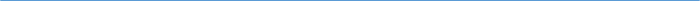 Barton Core Priorities/Strategic Plan Goals Drive Student Success 1. Increase student retention and completion 2. Enhance the Quality of Teaching and Learning Cultivate Community Engagement 3. Enhance Internal Communication 4. Enhance External Communication Emphasize Institutional Effectiveness 5. Initiate periodic review of the Mission Statement and Vision Statement. 6. Through professional development, identify and create a training for understanding and use of process improvement methodologies. Optimize Employee Experience 7. Develop more consistent & robust employee orientation. 8. Enhance professional development system.AGENDA/MINUTESAGENDA/MINUTESTeam NameLearning, Instruction and Curriculum Committee (LICC)Date6/14/2017Time3:30 pm – 4:30 pmLocationA-113/Go To MeetingFacilitatorFacilitatorBrian HoweBrian HoweBrian HoweBrian HoweRecorderRecorderSarah RiegelSarah RiegelSarah RiegelSarah RiegelSarah RiegelSarah RiegelTeam membersTeam membersTeam membersTeam membersTeam membersTeam membersTeam membersTeam membersTeam membersTeam membersTeam membersTeam membersPresent  XAbsent   OPresent  XAbsent   OTeam 1Team 1Team 2Team 3Team 3AdditionalAdditionalNon-votingoKim BrennanTeam LeadKim BrennanTeam LeadxMike CoxTeam LeadooDeanna HeierTeam LeadDeanna HeierTeam LeadxLori CrowtherLori CrowtherxAshley AndersonxMark BognerMark BognerxCheryl LippertxxAbby HoweAbby HoweoBill NashBill NashoLeanne MilleroStephannie GoerlStephannie GoerlxKaren KratzerooTerri MebaneTerri MebanexClaudia MatherxRandy AllenRandy AllenoBrenda GlendenningooAnge SullivanAnge SullivanxElaine SimmonsGuests	Guests	Guests	Guests	Guests	Guests	Guests	Guests	Guests	Guests	Guests	Guests	Guests	Guests	oJane HowardJane HowardxKathy KottasoReGina CasperReGina CasperxJill LawsonAction ItemsAction ItemsAction ItemsAction ItemsAction ItemsAction ItemsAction ItemsAction ItemsReporterReporterReporterNew/RevisedNew/RevisedEffective SemesterNURS 1228 Pharmacology for NursesTeam 1Outcomes and CompetenciesApprovedNURS 1228 Pharmacology for NursesTeam 1Outcomes and CompetenciesApprovedNURS 1228 Pharmacology for NursesTeam 1Outcomes and CompetenciesApprovedNURS 1228 Pharmacology for NursesTeam 1Outcomes and CompetenciesApprovedNURS 1228 Pharmacology for NursesTeam 1Outcomes and CompetenciesApprovedNURS 1228 Pharmacology for NursesTeam 1Outcomes and CompetenciesApprovedNURS 1228 Pharmacology for NursesTeam 1Outcomes and CompetenciesApprovedNURS 1228 Pharmacology for NursesTeam 1Outcomes and CompetenciesApprovedKathy KottasKathy KottasKathy KottasRevisedRevisedFall 2017NURS 1259 Maternal-Child Nursing IITeam 3 Outcomes and CompetenciesApprovedNURS 1259 Maternal-Child Nursing IITeam 3 Outcomes and CompetenciesApprovedNURS 1259 Maternal-Child Nursing IITeam 3 Outcomes and CompetenciesApprovedNURS 1259 Maternal-Child Nursing IITeam 3 Outcomes and CompetenciesApprovedNURS 1259 Maternal-Child Nursing IITeam 3 Outcomes and CompetenciesApprovedNURS 1259 Maternal-Child Nursing IITeam 3 Outcomes and CompetenciesApprovedNURS 1259 Maternal-Child Nursing IITeam 3 Outcomes and CompetenciesApprovedNURS 1259 Maternal-Child Nursing IITeam 3 Outcomes and CompetenciesApprovedKathy KottasKathy KottasKathy KottasRevisedRevisedFall 2017Syllabi Submitted for Formatting ChangesSyllabi Submitted for Formatting ChangesSyllabi Submitted for Formatting ChangesSyllabi Submitted for Formatting ChangesSyllabi Submitted for Formatting ChangesSyllabi Submitted for Formatting ChangesSyllabi Submitted for Formatting ChangesSyllabi Submitted for Formatting ChangesReporterReporterReporterFormat OnlyFormat OnlyEffective SemesterNoneNoneNoneNoneNoneNoneNoneNoneSyllabi Submitted to InactivateSyllabi Submitted to InactivateSyllabi Submitted to InactivateSyllabi Submitted to InactivateSyllabi Submitted to InactivateSyllabi Submitted to InactivateSyllabi Submitted to InactivateSyllabi Submitted to InactivateReporterReporterReporterInactivateInactivateEffective SemesterBSTC 1027 Information Super HighwayBSTC 1027 Information Super HighwayBSTC 1027 Information Super HighwayBSTC 1027 Information Super HighwayBSTC 1027 Information Super HighwayBSTC 1027 Information Super HighwayBSTC 1027 Information Super HighwayBSTC 1027 Information Super HighwayJane HowardJane HowardJane HowardXXFall 2017BUSI 1780 Total Quality ManagementBUSI 1780 Total Quality ManagementBUSI 1780 Total Quality ManagementBUSI 1780 Total Quality ManagementBUSI 1780 Total Quality ManagementBUSI 1780 Total Quality ManagementBUSI 1780 Total Quality ManagementBUSI 1780 Total Quality ManagementJane HowardJane HowardJane HowardXXFall 2017BUSI 1783 Process ManagementBUSI 1783 Process ManagementBUSI 1783 Process ManagementBUSI 1783 Process ManagementBUSI 1783 Process ManagementBUSI 1783 Process ManagementBUSI 1783 Process ManagementBUSI 1783 Process ManagementJane HowardJane HowardJane HowardXXFall 2017BUSI 1808 DC-1 Defined Contribution Administrative Issues – Basic ConceptsBUSI 1808 DC-1 Defined Contribution Administrative Issues – Basic ConceptsBUSI 1808 DC-1 Defined Contribution Administrative Issues – Basic ConceptsBUSI 1808 DC-1 Defined Contribution Administrative Issues – Basic ConceptsBUSI 1808 DC-1 Defined Contribution Administrative Issues – Basic ConceptsBUSI 1808 DC-1 Defined Contribution Administrative Issues – Basic ConceptsBUSI 1808 DC-1 Defined Contribution Administrative Issues – Basic ConceptsBUSI 1808 DC-1 Defined Contribution Administrative Issues – Basic ConceptsJane HowardJane HowardJane HowardXXFall 2017BUSI 1809 DC-2 Defined Contribution Administrative Issues – Compliance IssuesBUSI 1809 DC-2 Defined Contribution Administrative Issues – Compliance IssuesBUSI 1809 DC-2 Defined Contribution Administrative Issues – Compliance IssuesBUSI 1809 DC-2 Defined Contribution Administrative Issues – Compliance IssuesBUSI 1809 DC-2 Defined Contribution Administrative Issues – Compliance IssuesBUSI 1809 DC-2 Defined Contribution Administrative Issues – Compliance IssuesBUSI 1809 DC-2 Defined Contribution Administrative Issues – Compliance IssuesBUSI 1809 DC-2 Defined Contribution Administrative Issues – Compliance IssuesJane HowardJane HowardJane HowardXXFall 2017BUSI 1812 Retirement Plan Fundamentals 1BUSI 1812 Retirement Plan Fundamentals 1BUSI 1812 Retirement Plan Fundamentals 1BUSI 1812 Retirement Plan Fundamentals 1BUSI 1812 Retirement Plan Fundamentals 1BUSI 1812 Retirement Plan Fundamentals 1BUSI 1812 Retirement Plan Fundamentals 1BUSI 1812 Retirement Plan Fundamentals 1Jane HowardJane HowardJane HowardXXFall 2017BUSI 1813 Retirement Plan Fundamentals 2BUSI 1813 Retirement Plan Fundamentals 2BUSI 1813 Retirement Plan Fundamentals 2BUSI 1813 Retirement Plan Fundamentals 2BUSI 1813 Retirement Plan Fundamentals 2BUSI 1813 Retirement Plan Fundamentals 2BUSI 1813 Retirement Plan Fundamentals 2BUSI 1813 Retirement Plan Fundamentals 2Jane HowardJane HowardJane HowardXXFall 2017BUSI 1816 Tax-Exempt and Governmental Plan Administration (TGPC-1)BUSI 1816 Tax-Exempt and Governmental Plan Administration (TGPC-1)BUSI 1816 Tax-Exempt and Governmental Plan Administration (TGPC-1)BUSI 1816 Tax-Exempt and Governmental Plan Administration (TGPC-1)BUSI 1816 Tax-Exempt and Governmental Plan Administration (TGPC-1)BUSI 1816 Tax-Exempt and Governmental Plan Administration (TGPC-1)BUSI 1816 Tax-Exempt and Governmental Plan Administration (TGPC-1)BUSI 1816 Tax-Exempt and Governmental Plan Administration (TGPC-1)Jane HowardJane HowardJane HowardXXFall 2017BUSI 1817 Tax-Exempt and Governmental Plan Administration (TGPC-2)BUSI 1817 Tax-Exempt and Governmental Plan Administration (TGPC-2)BUSI 1817 Tax-Exempt and Governmental Plan Administration (TGPC-2)BUSI 1817 Tax-Exempt and Governmental Plan Administration (TGPC-2)BUSI 1817 Tax-Exempt and Governmental Plan Administration (TGPC-2)BUSI 1817 Tax-Exempt and Governmental Plan Administration (TGPC-2)BUSI 1817 Tax-Exempt and Governmental Plan Administration (TGPC-2)BUSI 1817 Tax-Exempt and Governmental Plan Administration (TGPC-2)Jane HowardJane HowardJane HowardXXFall 2017BUSI 1818 DC-3 Defined Contribution Administrative Issues – Advanced TopicsBUSI 1818 DC-3 Defined Contribution Administrative Issues – Advanced TopicsBUSI 1818 DC-3 Defined Contribution Administrative Issues – Advanced TopicsBUSI 1818 DC-3 Defined Contribution Administrative Issues – Advanced TopicsBUSI 1818 DC-3 Defined Contribution Administrative Issues – Advanced TopicsBUSI 1818 DC-3 Defined Contribution Administrative Issues – Advanced TopicsBUSI 1818 DC-3 Defined Contribution Administrative Issues – Advanced TopicsBUSI 1818 DC-3 Defined Contribution Administrative Issues – Advanced TopicsJane HowardJane HowardJane HowardXXFall 2017ECON 2615 Personal FinanceECON 2615 Personal FinanceECON 2615 Personal FinanceECON 2615 Personal FinanceECON 2615 Personal FinanceECON 2615 Personal FinanceECON 2615 Personal FinanceECON 2615 Personal FinanceJane HowardJane HowardJane HowardXXFall 2017MDAS 1676 Medical Transcription IMDAS 1676 Medical Transcription IMDAS 1676 Medical Transcription IMDAS 1676 Medical Transcription IMDAS 1676 Medical Transcription IMDAS 1676 Medical Transcription IMDAS 1676 Medical Transcription IMDAS 1676 Medical Transcription IJane HowardJane HowardJane HowardXXFall 2017NTWK 1057 Network +NTWK 1057 Network +NTWK 1057 Network +NTWK 1057 Network +NTWK 1057 Network +NTWK 1057 Network +NTWK 1057 Network +NTWK 1057 Network +Jane HowardJane HowardJane HowardXXFall 2017NTWK 1059 Introduction to NetworkingNTWK 1059 Introduction to NetworkingNTWK 1059 Introduction to NetworkingNTWK 1059 Introduction to NetworkingNTWK 1059 Introduction to NetworkingNTWK 1059 Introduction to NetworkingNTWK 1059 Introduction to NetworkingNTWK 1059 Introduction to NetworkingJane HowardJane HowardJane HowardXXFall 2017AGRI 1133 Livestock/Carcass Selection IAGRI 1133 Livestock/Carcass Selection IAGRI 1133 Livestock/Carcass Selection IAGRI 1133 Livestock/Carcass Selection IAGRI 1133 Livestock/Carcass Selection IAGRI 1133 Livestock/Carcass Selection IAGRI 1133 Livestock/Carcass Selection IAGRI 1133 Livestock/Carcass Selection IMary FoleyMary FoleyMary FoleyXXFall 2017EMTS 1550 EMS Training Officer IEMTS 1550 EMS Training Officer IEMTS 1550 EMS Training Officer IEMTS 1550 EMS Training Officer IEMTS 1550 EMS Training Officer IEMTS 1550 EMS Training Officer IEMTS 1550 EMS Training Officer IEMTS 1550 EMS Training Officer IKathy KottasKathy KottasKathy KottasXXFall 2017EMTS 1551 EMS Training Officer IIEMTS 1551 EMS Training Officer IIEMTS 1551 EMS Training Officer IIEMTS 1551 EMS Training Officer IIEMTS 1551 EMS Training Officer IIEMTS 1551 EMS Training Officer IIEMTS 1551 EMS Training Officer IIEMTS 1551 EMS Training Officer IIKathy KottasKathy KottasKathy KottasXXFall 2017Other ItemsOther ItemsOther ItemsOther ItemsOther ItemsOther ItemsOther ItemsOther ItemsReporterReporterReporterSecond reading of the charter updateApproved with a change to the Committee Membership section. Members rotating off will come off in August instead of July.Second reading of the charter updateApproved with a change to the Committee Membership section. Members rotating off will come off in August instead of July.Second reading of the charter updateApproved with a change to the Committee Membership section. Members rotating off will come off in August instead of July.Second reading of the charter updateApproved with a change to the Committee Membership section. Members rotating off will come off in August instead of July.Second reading of the charter updateApproved with a change to the Committee Membership section. Members rotating off will come off in August instead of July.Second reading of the charter updateApproved with a change to the Committee Membership section. Members rotating off will come off in August instead of July.Second reading of the charter updateApproved with a change to the Committee Membership section. Members rotating off will come off in August instead of July.Second reading of the charter updateApproved with a change to the Committee Membership section. Members rotating off will come off in August instead of July.Brian HoweBrian HoweBrian HoweEduKan Syllabus – AL281 PathophysiologyApprovedEduKan Syllabus – AL281 PathophysiologyApprovedEduKan Syllabus – AL281 PathophysiologyApprovedEduKan Syllabus – AL281 PathophysiologyApprovedEduKan Syllabus – AL281 PathophysiologyApprovedEduKan Syllabus – AL281 PathophysiologyApprovedEduKan Syllabus – AL281 PathophysiologyApprovedEduKan Syllabus – AL281 PathophysiologyApprovedBrian HoweBrian HoweBrian HoweTeam membership3 members coming off August 2017Faculty council will recruit new membersMike will send faculty council an email for namesSarah will keep a log of members and their tenureTeam membership3 members coming off August 2017Faculty council will recruit new membersMike will send faculty council an email for namesSarah will keep a log of members and their tenureTeam membership3 members coming off August 2017Faculty council will recruit new membersMike will send faculty council an email for namesSarah will keep a log of members and their tenureTeam membership3 members coming off August 2017Faculty council will recruit new membersMike will send faculty council an email for namesSarah will keep a log of members and their tenureTeam membership3 members coming off August 2017Faculty council will recruit new membersMike will send faculty council an email for namesSarah will keep a log of members and their tenureTeam membership3 members coming off August 2017Faculty council will recruit new membersMike will send faculty council an email for namesSarah will keep a log of members and their tenureTeam membership3 members coming off August 2017Faculty council will recruit new membersMike will send faculty council an email for namesSarah will keep a log of members and their tenureTeam membership3 members coming off August 2017Faculty council will recruit new membersMike will send faculty council an email for namesSarah will keep a log of members and their tenureTeamTeamTeamConcourse Syllabus Managementhttp://www.intellidemia.com/ Online platform for centrally managing syllabiKeeps syllabi consistent and in compliance with templatesWorkflow capabilitiesAble to integrate with Canvas, Banner and the web siteBrian is actively pursuing the use of this system for the CollegeConcourse Syllabus Managementhttp://www.intellidemia.com/ Online platform for centrally managing syllabiKeeps syllabi consistent and in compliance with templatesWorkflow capabilitiesAble to integrate with Canvas, Banner and the web siteBrian is actively pursuing the use of this system for the CollegeConcourse Syllabus Managementhttp://www.intellidemia.com/ Online platform for centrally managing syllabiKeeps syllabi consistent and in compliance with templatesWorkflow capabilitiesAble to integrate with Canvas, Banner and the web siteBrian is actively pursuing the use of this system for the CollegeConcourse Syllabus Managementhttp://www.intellidemia.com/ Online platform for centrally managing syllabiKeeps syllabi consistent and in compliance with templatesWorkflow capabilitiesAble to integrate with Canvas, Banner and the web siteBrian is actively pursuing the use of this system for the CollegeConcourse Syllabus Managementhttp://www.intellidemia.com/ Online platform for centrally managing syllabiKeeps syllabi consistent and in compliance with templatesWorkflow capabilitiesAble to integrate with Canvas, Banner and the web siteBrian is actively pursuing the use of this system for the CollegeConcourse Syllabus Managementhttp://www.intellidemia.com/ Online platform for centrally managing syllabiKeeps syllabi consistent and in compliance with templatesWorkflow capabilitiesAble to integrate with Canvas, Banner and the web siteBrian is actively pursuing the use of this system for the CollegeConcourse Syllabus Managementhttp://www.intellidemia.com/ Online platform for centrally managing syllabiKeeps syllabi consistent and in compliance with templatesWorkflow capabilitiesAble to integrate with Canvas, Banner and the web siteBrian is actively pursuing the use of this system for the CollegeConcourse Syllabus Managementhttp://www.intellidemia.com/ Online platform for centrally managing syllabiKeeps syllabi consistent and in compliance with templatesWorkflow capabilitiesAble to integrate with Canvas, Banner and the web siteBrian is actively pursuing the use of this system for the CollegeBrian HoweBrian HoweBrian Howe